ФЕДЕРАЛЬНОЕ АГЕНТСТВО ЖЕЛЕЗНОДОРОЖНОГО ТРАНСПОРТА Федеральное государственное бюджетное образовательное учреждение высшего образования«Петербургский государственный университет путей сообщения Императора Александра I»(ФГБОУ ВО ПГУПС)Кафедра «Экономика транспорта»ПРОГРАММАпрактики«Преддипломная практика» (Б2.П.3)для направления38.03.01 «Экономика» по профилю «Экономика предприятий и организаций (транспорт)» Форма обучения – очная, заочнаяСанкт-Петербург2018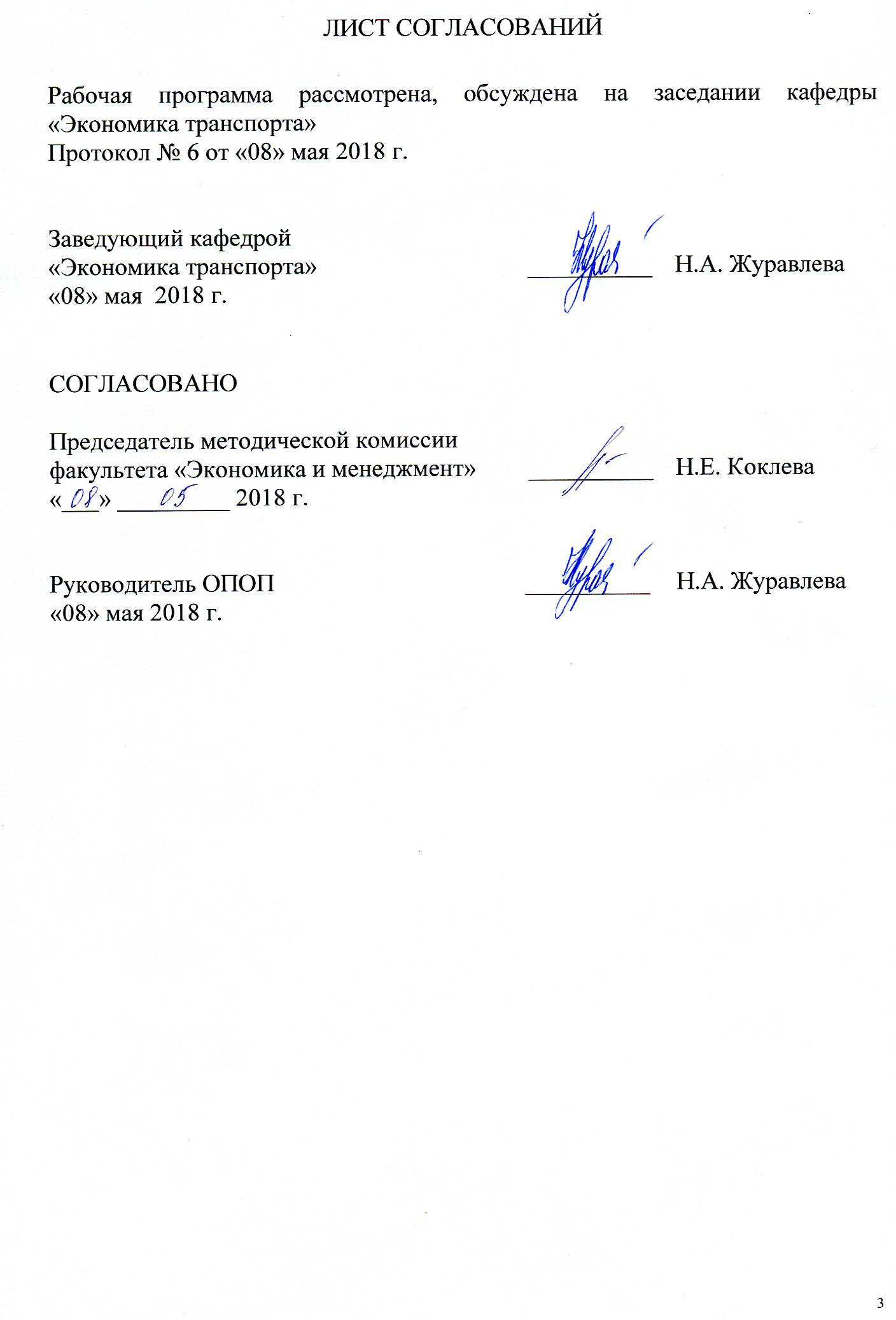 ЛИСТ СОГЛАСОВАНИЙРабочая программа рассмотрена и обсуждена на заседании кафедры «Экономика транспорта»Протокол № 6 от «08» мая 2018 г.  СОГЛАСОВАНО 1. Вид практики, способы и формы ее проведенияПрограмма составлена в соответствии с ФГОС ВО, утвержденным 12 ноября 2015 г., приказ № 1327 по направлению 38.03.01 «Экономика» 
по учебной практике «Преддипломная практика».Вид практики – преддипломная.Тип практики: преддипломная.Преддипломная практика проводится для выполнения выпускной квалификационной работы.Способ проведения практики – стационарная, выездная.Практика проводится дискретно по периодам проведения практик - путем чередования в календарном учебном графике периодов учебного времени для проведения практик с периодами учебного времени для проведения теоретических занятий.Практика проводится на базовых предприятиях или на предприятиях, по заявкам которых выполняются дипломные проекты выпускные квалификационные работы.Задачей преддипломной практики и реального дипломного проектирования по заявкам предприятий является обобщение, систематизация и совершенствование знаний и умений обучающихся по будущей профессии, подготовка материалов к выпускной квалификационной работе, а также написание выпускной квалификационной работы.2. Перечень планируемых результатов обучения при прохождении практики, соотнесенных с планируемыми результатами освоения основной профессиональной образовательной программыПланируемыми результатами прохождения практики является приобретение знаний, умений, навыков и/или опыта деятельности.В результате прохождения практики обучающийся должен:ЗНАТЬ:работу экономической  и финансовой служб, принцип их работы; систему нормирования труда и заработной платы, организацию труда в структурном подразделении.УМЕТЬ:составлять статистическую отчётность и разрабатывать месячные, годовые и перспективные планы.ВЛАДЕТЬ:навыками нормирования труда, анализа и планирования доходов и расходов организации;ПРИОБРЕСТИ ОПЫТ ДЕЯТЕЛЬНОСТИ:опыт расчетно-экономической деятельности;опыт аналитической, научно-исследовательской деятельности;опыт организационно-управленческой деятельности.Приобретенные знания, умения, навыки и/или опыт деятельности, характеризующие формирование компетенций, осваиваемых при прохождении данной практики, позволяют решать профессиональные задачи, приведенные в соответствующем перечне по видам профессиональной деятельности в п. 2.4 общей характеристики основной профессиональной образовательной программы (ОПОП). Прохождение практики направлено на формирование следующих профессиональных компетенций (ПК), соответствующих видам профессиональной деятельности, на которые ориентирована программа бакалавриата:расчетно-экономическая деятельность:способность собрать и проанализировать исходные данные, необходимые для расчета экономических и социально-экономических показателей, характеризующих деятельность хозяйствующих субъектов (ПК-1);способность на основе типовых методик и действующей нормативно-правовой базы рассчитать экономические и социально-экономические показатели, характеризующие деятельность хозяйствующих субъектов (ПК-2);способность выполнять необходимые для составления экономических разделов планов расчеты, обосновывать их и представлять результаты работы в соответствии с принятыми в организации стандартами (ПК-3);аналитическая, научно-исследовательская деятельность: способность на основе описания экономических процессов и явлений строить стандартные теоретические и эконометрические модели, анализировать и содержательно интерпретировать полученные результаты (ПК-4);способность анализировать и интерпретировать финансовую, бухгалтерскую и иную информацию, содержащуюся в отчетности предприятий различных форм собственности, организаций, ведомств и т.д. и использовать полученные сведения для принятия управленческих решений (ПК-5);способность анализировать и интерпретировать данные отечественной и зарубежной статистики о социально-экономических процессах и явлениях, выявлять тенденции изменения социально-экономических показателей (ПК-6);способность, используя отечественные и зарубежные источники информации, собрать необходимые данные проанализировать их и подготовить информационный обзор и/или аналитический отчет (ПК-7);способность использовать для решения аналитических и исследовательских задач современные технические средства и информационные технологии (ПК-8);организационно-управленческая деятельность:способность организовать деятельность малой группы, созданной для реализации конкретного экономического проекта (ПК-9);способность использовать для решения коммуникативных задач современные технические средства и информационные технологии (ПК-10);способность критически оценить предлагаемые варианты управленческих решений и разработать и обосновать предложения по их совершенствованию с учетом критериев социально-экономической эффективности, рисков и возможных социально-экономических последствий (ПК-11). Область профессиональной деятельности обучающихся, прошедших данную практику, приведена в п. 2.1 общей характеристики ОПОП.Объекты профессиональной деятельности обучающихся, прошедших данную практику, приведены в п. 2.2 общей характеристики ОПОП.3. Место практики в структуре основной профессиональной образовательной программыПрактика «Преддипломная практика» (Б2.П.3) относится к Блоку 2 «Практики» и является обязательной.4. Объем практики и ее продолжительностьПрактика «Преддипломная практика» распределена в течение учебного семестра.Для очной формы обучения: Примечание:З – зачет.Для заочной формы обучения: 5. Содержание практики 6. Формы отчетностиПо итогам практики обучающимся составляется отчет с учетом индивидуального задания, выданного руководителем практики от Университета.Структура отчета по практике представлена в фонде оценочных средств.После прибытия на предприятие и оформления направления на практику в отделе кадров (отделе управления персоналом), обучающийся направляет в электронном виде отсканированное направление на практику с отметкой о прибытии в адрес руководителя по практике кафедры, ответственной за организацию практики. После завершения практики, предприятие ставит отметку об убытии с практики в направлении на практику.Направление на практику с отметками предприятия о прибытии и убытии обучающегося на практику, сдается на кафедру, ответственную за организацию практики.7. Фонд оценочных средств для проведения промежуточной аттестации обучающихся по практикеФонд оценочных средств по практике является неотъемлемой частью программы практики и представлен отдельным документом, рассмотренным на заседании кафедры и утвержденным заведующим кафедрой.8. Перечень основной и дополнительной учебной литературы, нормативно-правовой документации и других изданий, необходимых для проведения практики8.1 Перечень основной учебной литературы, необходимой для прохождения практикиЭкономика железнодорожного транспорта : учебник : для студентов вузов железнодорожного транспорта / под ред. Н. П. Терешиной, Л. П. Левицкой, Л. В. Шкуриной. - Москва : Учебно-методический центр по образованию на железнодорожном транспорте, 2012. - 534 с. — Режим доступа: http://e.lanbook.com/book/4191 — Загл. с экрана.Железные дороги. Общий курс : учебник для студентов вузов железнодорожного транспорта / Ю. И. Ефименко [и др.] ; под ред. Ю. И. Ефименко. - 6-е изд., перераб. и доп. - Москва : Учебно-методический центр по образованию на железнодорожном транспорте, 2013. - 502 с. — Режим доступа: http://e.lanbook.com/book/35849 — Загл. с экрана.История железнодорожного транспорта России : учебное пособие для студентов вузов железнодорожного транспорта / А. В. Гайдамакин [и др.] ; под ред. А. В. Гайдамакина, В. А. Четвергова. - Москва : Учебно-методический центр по образованию на железнодорожном транспорте, 2012. - 312 с. — Режим доступа: http://e.lanbook.com/book/4164 — Загл. с экрана.8.2 Перечень дополнительной учебной литературы, необходимой для прохождения практикиАвтоматика и телемеханика на железнодорожном транспорте: учебное пособие для студентов вузов железнодорожного транспорта/ В. В. Сапожников [и др.] ; ред. В. В. Сапожников. - Москва: Учебно-методический центр по образованию на железнодорожном транспорте, 2011. - 287 с. — Режим доступа: http://e.lanbook.com/book/4187 — Загл. с экрана.Путевые машины : полный курс: учеб.для вузов ж.-д. трансп. / М. В. Попович [и др.] ; ред.: М. В. Попович, В. М. Бугаенко. - М. : УМЦ по образованию на ж.-д. трансп., 2009. - 819 с. — Режим доступа: http://e.lanbook.com/book/4185 — Загл. с экрана.Зубков, Виктор Николаевич. Технология и управление работой станций и узлов [Текст] : учебное пособие по специальности 23.05.04 "Эксплуатация железных дорог" / В. Н. Зубков, Н. Н. Мусиенко, 2016. - 415 с. — Режим доступа: http://e.lanbook.com/book/90939 — Загл. с экрана.Высокопроизводительные вычислительные системы на железнодорожном транспорте : учеб. / В. А. Варфоломеев [и др.] ; ред.: Э. К. Лецкий, В. В. Яковлев. - М. : УМЦ по образованию на ж.-д. трансп., 2010. - 246 с. — Режим доступа: http://e.lanbook.com/book/4163 — Загл. с экрана.8.3 Перечень нормативно-правовой документации, необходимой для прохождения практикиФедеральный закон РФ «О железнодорожном транспорте в Российской Федерации»  от 10 января . №17- ФЗ  (с изм. и доп.).Федеральный закон РФ «Устав железнодорожного транспорта Российской Федерации» от 10 января . №18-ФЗ (с изм. и доп.).Федеральный закон РФ «Об особенностях управления и распоряжения имуществом железнодорожного транспорта: Федеральный закон от 27 февраля . №29-ФЗ. (с изм. и доп.).Трудовой кодекс Российской Федерации [Электронный ресурс]: федер. закон от 30.12.2001г. № 197-ФЗ  – Режим доступа: Консультант плюс. Налоговый кодекс Российской Федерации: [Электронный ресурс]: федер. закон часть первая от 31 июля 1998 г. № 146-ФЗ и часть вторая от 05 августа 2000 года № 117-ФЗ – Режим доступа: Консультант плюс. Гражданский кодекс Российской Федерации: [Электронный ресурс]: федер. закон в 4 ч.: по состоянию на 08.12.2015г. – Режим доступа: Консультант плюс. Транспортная стратегия РФ на период до 2030 года: утв. Распоряжением Правительства РФ №1734-р от 22.11.2008 г. № 1734-р (с изм. и доп.).Постановление ФЭК России от 17.06.2003 N 47-т/5 (ред. от 29.12.2014) "Об утверждении Прейскуранта N 10-01 "Тарифы на перевозки грузов и услуги инфраструктуры, выполняемые российскими железными дорогами" (Тарифное руководство N 1, части 1 и 2)".Приказ Минтранса России от 12.08.2014 N 225 "Об утверждении Порядка ведения раздельного учета доходов и расходов субъектами естественных монополий в сфере железнодорожных перевозок" – Режим доступа: Консультант плюс.О финансовой аренде (лизинге). Федеральный закон от  29.10.1998г. № 164-ФЗ.О классификации основных средств, включаемых в амортизационные группы: постановление Правительства Рос. Федерации от 01.01.2002 №1.Единый корпоративный стандарт финансового планирования и бюджетирования холдинга "Российские Железные Дороги": утв. распоряжением ОАО "РЖД" от 31 октября 2012 г. N 2182р.8.4 Другие издания, необходимые для прохождения практикиПри прохождении данной практики другие издания не используются.9. Перечень ресурсов информационно-телекоммуникационной сети «Интернет», необходимых для прохождения практикиЛичный кабинет обучающегося и электронная информационно-образовательная среда. [Электронный ресурс]. – Режим доступа: http://sdo.pgups.ru/  (для доступа к полнотекстовым документам требуется авторизация).  2. Официальный сайт «Консультант Плюс» [Электронный ресурс]. – Режим доступа: http://www.consultant.ru/ — Загл. с экрана.3. 	Электронно-библиотечная система ibooks.ru [Электронный ресурс]. Режим доступа:  http://ibooks.ru/ — Загл. с экрана.4.	Электронно-библиотечная система ЛАНЬ [Электронный ресурс]. Режим доступа:  https://e.lanbook.com/books — Загл. с экрана.10. Перечень информационных технологий, используемых при проведении практики, включая перечень программного обеспечения и информационных справочных системСистемой информационного обеспечения практики предусматриваются использование единой автоматизированной информационной системы управления Университета (ЕАИСУ) для учета прохождения практики обучающимися с первого по пятый курсы.Перечень информационных технологий, используемых при проведении практики:технические средства (компьютерная техника и средства связи (персональные компьютеры, проектор);методы обучения с использованием информационных технологий (демонстрация мультимедийных материалов);электронная информационно-образовательная среда Петербургского государственного университета путей сообщения Императора Александра I [Электронный ресурс]. Режим доступа:  http://sdo.pgups.ru.Практика обеспечена необходимым комплектом лицензионного программного обеспечения, установленного на технических средствах, размещенных в специальных помещениях и помещениях для самостоятельной работы: операционная система Windows, MS Office.11.  Описание материально-технической базы, необходимой для проведения практикиМатериально-техническая база обеспечивает проведение всех видов учебной работы, предусмотренных учебным планом по направлению 38.03.01  «Экономика» и соответствует действующим санитарным и противопожарным нормам и правилам.Материально-техническая база, необходимая для проведения практики, определяется в соответствии с индивидуальным заданием, с рабочим местом и видами работ, выполняемыми обучающимися в организации.Разработчик программы,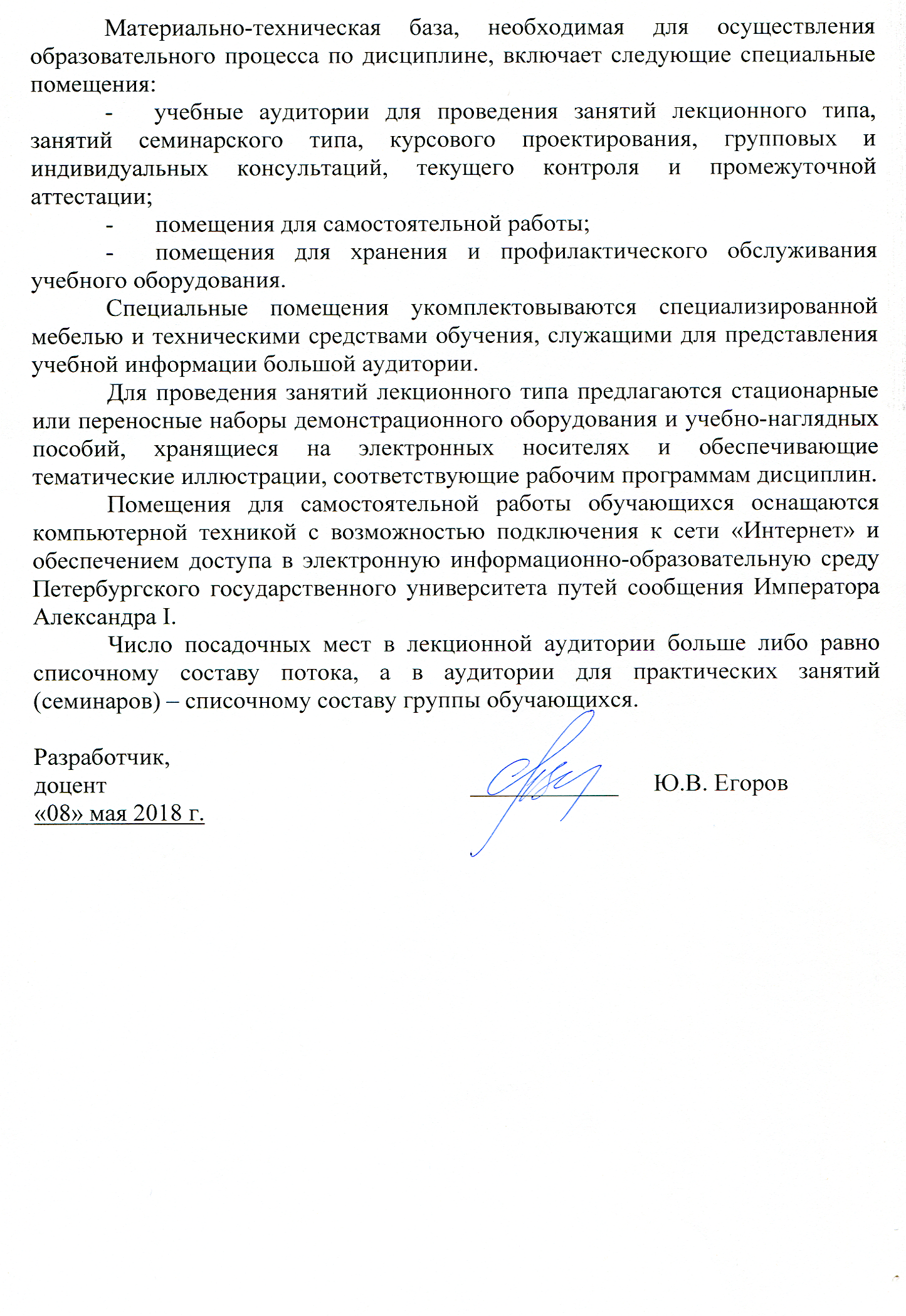 доцент                                          _______________    Ю.В. Егоров8 мая 2018 г.Заведующий кафедрой «Экономика транспорта»__________Н.А. Журавлева «08» мая 2018 г.  Председатель методической комиссии факультета «Экономика и менеджмент»«08» мая 2018 г.  ____________Н.Е. КоклеваРуководитель ОПОП«08» мая 2018 г.  ____________Н.А. ЖуравлеваВид учебной работыВсего часовСеместрВид учебной работыВсего часов8Форма контроля знанийЗЗОбщая трудоемкость: час / з.е.216/6216/6Продолжительность практики: неделя44Вид учебной работыВсего часовКурсВид учебной работыВсего часов5Форма контроля знанийЗЗОбщая трудоемкость: час / з.е.216/6216/6Продолжительность практики: неделя44№ п/пСодержание практикиФорма и место проведенияРезультат (форма отчета)1.Знакомство со структурой организации и изучение локальных нормативных актов, сбор материалов организации для написания выпускной квалификационной работы, написание выпускной квалификационной работы: первая и вторая неделиСамостоятельная работа студента (организации транспорта)Отчет о преддипломной практике представляется каждым студентом, формируется согласно рекомендованной руководителем практики    структуре отчета 2.Сбор дополнительного теоретического материала для написания выпускной квалификационной работы, написание выпускной квалификационной работы: вторая и третья неделиРабота с периодическими изданиями и электронными ресурсами (университет)Отчет о преддипломной практике представляется каждым студентом, формируется согласно рекомендованной руководителем практики    структуре отчета 3.Cоставление отчета по практике, написание выпускной квалификационной работы: третья неделяСамостоятельная работа студентаОтчет о преддипломной практике представляется каждым студентом, формируется согласно рекомендованной руководителем практики    структуре отчета 4.Итоги практики, написание выпускной квалификационной работы: четвертая неделяСоблюдение сроков практики, оформление и сдача отчета по практике (университет)Зачет